Muzyka kl.VI/ 1.04.2020Temat do zeszytu: Jak powstaje muzyka- rytm, metrum, tempo.Podręcznik str. 80 -83Przypomnienie i utrwalenie wartości rytmicznych.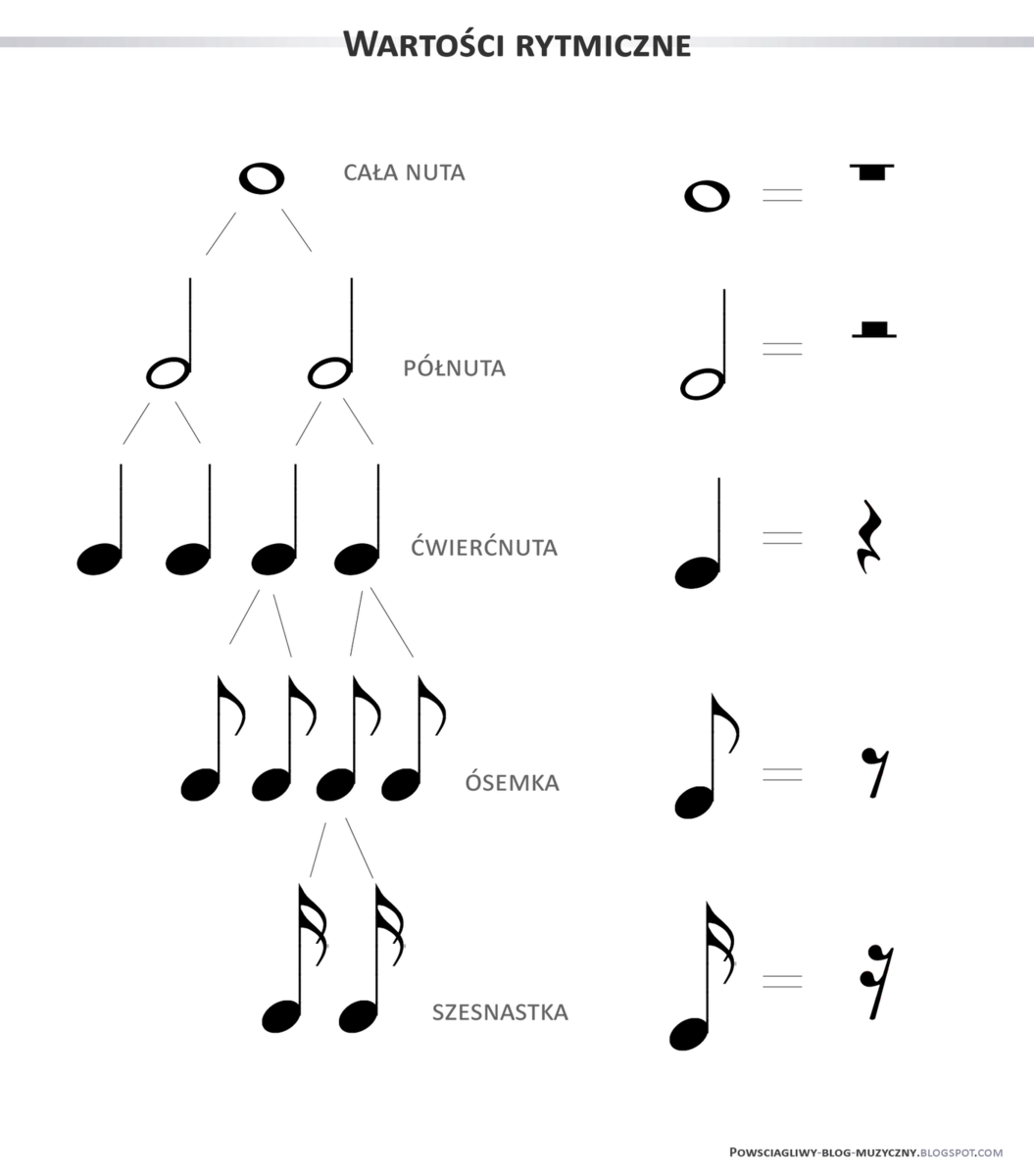 Przypomnijcie sobie jak ćwiczyliśmy zapisywanie metrum , (zeszyt) i rozwiążcie zadanie 6 na str. 81. Przyślijcie mi odpowiedź na to pytanie elapawlus@interia.pl Str. 82 .Tam znajduje się zapis nutowy rozpoczynający się kluczem wiolinowym w metrum  w 6 taktach. Odczytajcie dźwięki tej melodii
 ( literowo) i odeślijcie odpowiedzi do następnej środy.Pozdrawiam E. Pawluś